МаркетологМедицинская компания Наука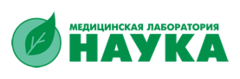 3,719 отзывовРоссийская, Самара, Ново-Садовая, 106Требуемый опыт работы: 3–6 летПолная занятость, полный деньОбязанности:разработка и реализация маркетинговых исследований рынка и целевой аудиторииразработка концепции привлечения целевой аудиторииформирование и реализация стратегии продвижения медицинских услугвывод новых медицинских услуг на рынок "под ключ"разработка спецпредложений и акций медицинских услуг"упаковка" медицинских услугТребования:высшее образованиеконкурентным преимуществом будет высшее образование в области маркетингаопыт работы на аналогичной должности не менее 3 летУсловия:г/р - 5/2 с 8 до 17 или с 9 до 18рабочее место в центральном офисе ул. Ново-Садовая, 106, корпус 82официальное трудоустройство по ТК РФуровень з/п обсуждаетсяКлючевые навыкиB2B маркетингМаркетинговые исследованияМаркетинговый анализОтветственный подход к работеРазработка нового продуктаПлан продвиженияИсследования рынкаРабота в условиях многозадачности